РАСПОРЯЖЕНИЕ01 февраля 2016 года № 13О назначении лиц, ответственных за формирование и представлениеданных в Региональную информационную систему в сфере закупокВ соответствии с частью 7 статьи 4 Федерального закона от 05 апреля 2013 года № 44-ФЗ «О контрактной системе в сфере закупок товаров, работ, услуг для обеспечения государственных и муниципальных нужд» и в целях взаимодействия с региональной информационной системой в сфере закупок (далее - РИС), 1. Наделить правом электронной подписи для аутентификации в РИС:2. Возложить функции и обязанности Администратора информационной безопасности (Администратор ИБ) автоматизированного рабочего места, применяемого для взаимодействия с РИС (далее - АРМ РИС), по организации и обеспечению надежной, бесперебойной эксплуатации программно-технических средств в соответствии с требованиями технической и эксплуатационной документации, на Кадимова Альбирта Кадимовича, главу сельского поселения.3. Указанные в пунктах 1-2 настоящего приказа должностные лица несут персональную ответственность за:- сохранение в тайне конфиденциальной информации, ставшей им известной в процессе взаимодействия с Сегментом РИС;- 	сохранение в тайне ключевой информации;-	соблюдение правил эксплуатации средств АРМ РИС и средств электронной подписи.4.  Контроль исполнения  настоящего распоряжения  оставляю за собой.Глава сельского поселения                             А.К.КадимовБАШҠОРТОСТАН РЕСПУБЛИКАҺЫАСҠЫН РАЙОНЫ МУНИЦИПАЛЬ РАЙОНЫНЫҢ ПЕТРОПАВЛОВКА АУЫЛ СОВЕТЫ АУЫЛ БИЛӘМӘҺЕ  ХАКИМИӘТЕ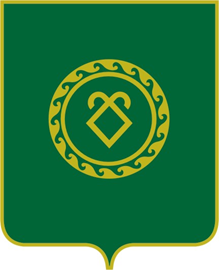 АДМИНИСТРАЦИЯ СЕЛЬСКОГО ПОСЕЛЕНИЯ ПЕТРОПАВЛОВСКИЙ СЕЛЬСОВЕТ МУНИЦИПАЛЬНОГО РАЙОНА АСКИНСКИЙ РАЙОН  РЕСПУБЛИКИ БАШКОРТОСТАН№ п/пФамилия Имя ОтчествоДолжностьРоль уполномоченного лица    1Кадимов Альбирт Кадимовичглава сельского поселения1) Заказчик;2) Администратор;3) Главный распорядитель бюджетных средств.